ПОЯСНЮВАЛЬНА ЗАПИСКА№ ПЗ-63894 від 02.04.2024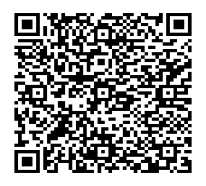 до проєкту рішення Київської міської ради:Про відмову товариству з обмеженою відповідальністю «ЄВРООФІСБУД» в поновленні договору оренди земельної ділянки від 16 вересня 2013 року № 294 (зі змінами) для будівництва, експлуатації та обслуговування офісного комплексу з паркінгом на вул. Стрітенській, 10/1 у Шевченківському районі м. КиєваЮридична особа:Відомості про земельну ділянку (кадастровий № 8000000000:91:173:0010).*Наведені розрахунки нормативної грошової оцінки не є остаточними і будуть уточнені відповідно до вимог законодавства при оформленні права на земельну ділянку.3. Обґрунтування прийняття рішення.Відповідно до Земельного кодексу України та Порядку набуття прав на землю із земель комунальної власності у місті Києві, затвердженого рішенням Київської міської ради                      від 20.04.2017 № 241/2463, враховуючи те, що Товариством не виконуються умови підпункту 8.4 пункту 8 договору оренди земельної ділянки від 16.09.2013 № 294 (зі змінами), Департаментом земельних ресурсів виконавчого органу Київської міської ради (Київської міської державної адміністрації) (далі – Департамент) розроблено проєкт рішення Київської міської ради.4. Мета прийняття рішення.Метою прийняття рішення є забезпечення реалізації встановленого Земельним кодексом України та Законом України «Про оренду землі» права на відмову у поновленні договору оренди у зв’язку з порушенням орендарем його умов.5. Особливі характеристики ділянки.6. Стан нормативно-правової бази у даній сфері правового регулювання.Загальні засади та право на відмову у поновленні договорів оренди земельних ділянок визначено Земельним кодексом України та Законом України «Про оренду землі».Проєкт рішення не містить інформацію з обмеженим доступом у розумінні статті 6 Закону України «Про доступ до публічної інформації».Проєкт рішення не стосується прав і соціальної захищеності осіб з інвалідністю та не матиме впливу на життєдіяльність цієї категорії.7. Фінансово-економічне обґрунтування.Реалізація рішення не потребує додаткових витрат міського бюджету.Відповідно до Податкового кодексу України та рішення Київської міської ради                              від 14.12.2023 № 7531/7572 «Про бюджет міста Києва на 2024 рік» орієнтовний розмір річної орендної плати складав би: 726 338,57 грн (5%) в рік. 8. Прогноз соціально-економічних та інших наслідків прийняття рішення.Наслідками прийняття розробленого проєкту рішення стане реалізація встановленого Земельним кодексом України та Законом України «Про оренду землі» права орендодавця на відмову у поновленні договору оренди земельної ділянки у зв’язку з порушенням орендарем його умов.Доповідач: директор Департаменту земельних ресурсів Валентина ПЕЛИХНазва	ТОВАРИСТВО З ОБМЕЖЕНОЮ ВІДПОВІДАЛЬНІСТЮ «ЄВРООФІСБУД» (ЄДРПОУ 33396292) (далі – Товариство) Перелік засновників (учасників) юридичної   особиІВКІНА ЛЮДМИЛА ЮХИМІВНААдреса засновника: Україна, 01103, місто Київ, вул. Михайла Драгомирова, будинок 1, квартира 21Розмір внеску до статутного фонду: 990 000,00 грнЧастка (%): 8,25.ПРИТУЛЯК ОЛЕГ ВЯЧЕСЛАВОВИЧАдреса засновника: Україна, 20300, Черкаська обл., місто Умань, вулиця Горького, будинок 21, квартира 11Розмір внеску до статутного фонду: 5 010 000,00 грнЧастка (%): 41,75.Товариство з обмеженою відповідальністю «ІСМА ГРУПП»Код ЄДРПОУ засновника: 38004297Адреса засновника: Україна,  місто Київ, вул. ПричальнаРозмір внеску до статутного фонду: 6 000 000,00 грнЧастка (%): 50,00. Кінцевий   бенефіціарний власник   (контролер)ІВКІНА ЛЮДМИЛА ЮХИМІВНААдреса засновника: УКРАЇНА, 01103, м. КИЇВ, вул. Михайла Драгомирова, будинок 1, квартира 21.ПРИТУЛЯК ОЛЕГ ВЯЧЕСЛАВОВИЧАдреса засновника: Україна, 20300, Черкаська обл., місто Умань, вулиця Горького, будинок 21, квартира 11 Клопотаннявід 02.02.2024 № 652980560 Місце розташування   (адреса)м. Київ, вул. Стрітенська, 10/1 у Шевченківському районі Площа0,0696 га Вид та термін   користуванняоренда до 24.04.2024 (відмова у поновленні) Код виду цільового призначення03.10. для будівництва та обслуговування адміністративних будинків, офісних будівель компаній, які займаються підприємницькою діяльністю, пов’язаною з отриманням прибутку (для будівництва, експлуатації та обслуговування офісного комплексу з паркінгом) Нормативна грошова   оцінка (за попереднім розрахунком*)14 526 771 грн 46 коп.Наявність будівель і споруд на ділянці: З виїздом на місце розташування земельної ділянки встановлено, що на ділянці розміщується трансформаторна підстанція та одноповерхова споруда невідомого призначення. Ділянка огороджена металевим парканом, у межах якої запарковані легкові автомобілі (акт обстеження земельної ділянки від 15.03.2024 № ДК/68-АО/2024).Відповідно до відомостей Державного реєстру речових                    прав на нерухоме майно будівля трансформаторної підстанції № 624 (в літ. В) загальною площею 15,20 кв. м є власністю Товариства (реєстраційний номер об’єкта нерухомого майна 30810554, дата прийняття рішення про державну реєстрацію 29.06.2010, номер запису: 9743-П в книзі: 198п-130).Наявність ДПТ:Детальний план території не затверджено. Функціональне призначеннязгідно з Генпланом:Частково території житлової середньо- та малоповерхової забудови (існуючі) та частково території громадських будівель та споруд (існуючі). Правовий режим:Земельна ділянка перебуває у комунальній власності територіальної громади міста Києва відповідно до відомостей Державного реєстру речових прав на нерухоме майно.Згідно з відомостями Державного земельного кадастру: Код виду цільового призначення - 03.10; категорія земель - землі житлової та громадської забудови. Розташування в зеленій    зоні:Відповідно до Генерального плану міста Києва та проекту планування його приміської зони на період до 2020 року, затвердженого рішенням Київської міської ради від 28.03.2002 № 370/1804, земельна ділянка за функціональним призначенням  не відноситься до територій зелених насаджень.Інші особливості:Земельна ділянка відповідно до рішення Київської міської ради від 16.12.2010 № 370/5182 передавалась в оренду на 5 років Товариству (договір оренди земельної ділянки від 16.09.2013 № 294). Постійною комісією Київської міської ради з питань містобудування, архітектури та землекористування на засіданні 23.10.2018 (протокол № 22/84) вирішено поновити  вказаний договір оренди на 5 років (договір про поновлення договору оренди земельної ділянки від 24.04.2019 № 268).Термін оренди за договором до 24.04.2024.Підпунктом 8.4 пункту 8 вказаного договору оренди Орендаря  зобов’язано, зокрема:- завершити забудову земельної ділянки в строки, встановлені проєктною документацією на будівництво, затвердженою в установленому порядку, але не пізніше, ніж через три роки з моменту державної реєстрації права оренди;- своєчасно вносити орендну плату.Відповідно до листа ГУ ДПС у м. Києві від 13.05.2024                            № 13540/5/26-15-13-01-05 станом на 01.05.2024 за Товариством  обліковується податковий борг з орендної плати за землю у розмірі 836 758 грн 77 коп.Враховуючи зазначене, Департаментом підготовлено цей проєкт рішення.Зазначаємо, що Департамент не може перебирати на себе повноваження Київської міської ради та приймати рішення про поновлення або відмову в поновленні договору оренди земельної ділянки, оскільки відповідно до пункту 34 частини першої статті 26 Закону України «Про місцеве самоврядування в Україні» та  статей 9, 122 Земельного кодексу України такі питання вирішуються виключно на пленарних засіданнях сільської, селищної, міської ради. Зазначене підтверджується, зокрема, рішеннями Верховного Суду від 28.04.2021 у справі № 826/8857/16, від 17.04.2018 у справі № 826/8107/16, від 16.09.2021 у справі № 826/8847/16.Зважаючи на вказане, цей проєкт рішення направляється для подальшого розгляду Київською міською радою відповідно до її Регламенту.Директор Департаменту земельних ресурсівВалентина ПЕЛИХ